Государственное бюджетное образовательное учреждениевысшего профессионального образования«Башкирский государственный медицинский университет»Министерства здравоохранения Российской ФедерацииКафедра мобилизационной подготовки здравоохранения и медицины катастроф                                        УТВЕРЖДАЮ                                        Заведующий кафедрой мобилизационной                                         подготовки здравоохранения и медицины катастроф                                          д.м.н.  Кайбышев В.Т.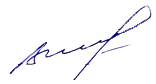                                         «4»  сентября 2014 г.МЕТОДИЧЕСКИЕ УКАЗАНИЯДЛЯ ОРДИНАТОРОВпо самостоятельной аудиторной/внеаудиторной работепо  дисциплине: Медицина чрезвычайных ситуацийСпециальность: ОрдинатураКурс:  I                             Семестр: II Уфа 2014Дисциплина: Медицина чрезвычайных ситуаций  на основании рабочей программы учебной дисциплины Медицина чрезвычайных ситуаций  утвержденной «4» сентября 2014 г.  Авторы: преподаватели кафедры мобилизационной подготовки здравоохранения и медицины катастроф Кайбышев В.Т., Федотов А.Л. Утверждение на заседании № 46 кафедры мобилизационной подготовки здравоохранения и медицины катастроф от «04» сентября 2014 г.Тема: Нормативно-правовые основы Всероссийской службы медицины катастроф. Подвижные формирования службы медицины катастроф Минздрава РФ.Цель изучения темы: Ознакомление с руководящими документами, регламентирующими деятельность в различных режимах функционирования Всероссийской службы медицины катастроф,  организационной структурой, характеристикой подвижных формирований службы медицины катастроф.Задачи:Рассмотреть задачи, принципы и режимы функционирования ВСМКИзучить организационную структуру, характеристику учреждений и формирований ВСМКСлушатель должен знать:- задачи и основы организации ВСМК.- порядок взаимодействия медицинских формирований и учреждений при ликвидации последствий в очагах поражения- организацию работы подвижных медицинских формирований и учреждений при ликвидации последствий в очагах поражения- организацию оказания различных видов медицинской помощи пораженному населению - организацию и порядок проведения эвакуации населения и лечебных учрежденийСлушатель должен уметь:- идентифицировать основные опасности окружающей среды, оценивать риск их реализации- решать практические задачи по расчету выделения необходимых сил и средств службы медицины катастроф для оказания экстренной медицинской помощи пораженных в ЧС- оказывать первую медицинскую, доврачебную и первую врачебную помощь пораженному населению в чрезвычайных ситуациях  мирного и военного времени.Слушатель должен владеть: (ПК-3, ПК-7)  Задания для самостоятельной аудиторной/внеаудиторной работы слушателей по указанной теме:Ознакомиться с теоретическим материалом по теме занятия с использованием конспектов лекций, рекомендуемой учебной литературой.Ответить на вопросы для самоконтроля:Нормативно – правовая база ВСМК.Организация, структура Всероссийской службы медицины катастроф.Органы управления Всероссийской службы медицины катастроф.Система подготовки кадров службы медицины катастроф.3) Проверить свои знания с использованием тестового контроля:1.Элемантами организационной структуры ВСМК являются:1.) Руководящие органы2.) Органы управления3.) Силы и средства службы4.) Все перечисленное вышеОтвет: 4.2. Руководящими органами ВСМК на всех уровнях (кроме федерального и объектового) являются:1.) ВЦМК «Защита»2.) Руководитель органа управления3.) Межведомственные координационные комиссии4.) Все выше перечисленноеОтвет: 1.3. На федеральном уровне (в масштабе РФ) служба представлена:1.) ВЦМК «Защита» Минздрава РФ с входящим в него штабом ВСМК2.) Формированиями ВСМК3.) Формированиями и учреждениями федерального управления «Медбиоэкстрем» при МЗ РФ4.) Всеармейским центром медицины катастроф, медицинскими формированиями и учреждениями центрального подчинения МО РФ, МВД, МПС5.) Всё выше перечисленноеОтвет:  5.4. Региональный центр медицины катастроф подчиняется непосредственно:1.) Минздраву РФ2.) Министерству Обороны РФ3.) Министерству Транспорта РФ4.) ВЦМК «Защита» 5.) Всё выше перечисленноеОтвет: 4.5. На территориальном уровне (в масштабе субъекта) служба представлена:1.) 82 – мя центрами медицины катастроф2.) Структурами военно – медицинской службы, МВД России, Минтранса России и других ведомств, расположенных на данной территории, и предназначенных для участия в ликвидации последствий ЧС3.) Полевым многопрофильным госпиталем4.)Всё вышеперечисленноеОтвет: 2.Формы контроля освоения заданий по самостоятельной аудиторной/внеаудиторной работе по данной теме (тестовые задания, контрольные вопросы, ситуационные задачи, реферативные сообщения и др.)2. Тема: Организация и проведение лечебно-эвакуационных мероприятий пострадавшим в чрезвычайных ситуациях мирного и военного времени.Цель изучения темы: овладение практическими умениями и навыками по организации медицинской сортировки при лечебно-эвакуационном обеспечении населения и персонала медицинских учреждений при ЧС.Задачи:Рассмотреть основы организации медицинской сортировки при лечебно-эвакуационном обеспечении населения и персонала медицинских учреждений при ЧС Обучить студентов провести медицинскую сортировку при лечебно-эвакуационном обеспечении населения и персонала медицинских учреждений при ЧС Изучить основы организации медицинской сортировки при лечебно-эвакуационном обеспечении населения и персонала медицинских учреждений при ЧССлушатель должен знать:- особенности медицинской сортировки пораженных в чрезвычайных ситуациях- виды медицинской сортировки- организацию и порядок проведения эвакуации населения и лечебных учреждений- виды медицинской сортировки- особенности организации и проведения медицинской эвакуации детей в чрезвычайных ситуацияСлушатель должен уметь:- провести медицинскую сортировку пораженных в условиях чрезвычайных ситуаций- организовать оказание медицинской помощи детям в чрезвычайных ситуациях  мирного и военного времени.Слушатель должен владеть: (ПК-7, ПК-12)Задания для самостоятельной аудиторной/внеаудиторной работы слушателей к освоению данной темы:1) Ознакомиться с теоретическим материалом по теме занятия с использованием конспектов лекций, рекомендуемой учебной литературой.2) Ответить на вопросы для самоконтроля:Медицинская сортировка пораженных (больных) в условиях чрезвычайных ситуаций                                                                                                       Требования и критерии медицинской сортировки                               Виды медицинской сортировки                                                              Медицинская эвакуация пораженных (больных), в том числе детей в чрезвычайных  ситуациях  3) Проверить свои знания с использованием тестового контроля:1. Система лечебно-эвакуационного обеспечения пострадавших в ЧС предусматривает:а) два этапа;б) три этапа;в) четыре этапа;г) этапы в этой системе не предусмотрены.	Ответ: а2. Первую врачебную помощь в ЧС оказывают:а) бригады доврачебной помощи;б) реанимационные бригадыв) врачебно-сестринские бригады;г) все перечисленные формирования.Ответ: в3. Лечебно-эвакуационное обеспечение населения в ЧС- это комплекс:а) медицинских мероприятий;б) организационных и технических мероприятий по розыску пораженных (больных), их сбору, доставке (транспортировке) до медицинских формирований (подразделений) и учреждений;в) мероприятий по оказанию необходимой медицинской помощи, лечению и реабилитации;г) всех перечисленных мероприятий.Ответ: г.4. Оптимальный срок оказания первой врачебной помощи: а) первые 1-2ч с момента поражения;б) первые 4-6ч с момента поражения;в) первые 2-4ч с момента поражения;г) такая информация отсутствует.Ответ: б.5. Медицинская сортировка пораженных (больных) проводится по ряду критериев:а) опасности для окружающих;б) нуждаемости в медицинской помощи, для определения места и очередности ее оказания;в) целесообразности и возможности дальнейшей эвакуации;г) всем перечисленным критериям.Ответ: г. Формы контроля освоения заданий по самостоятельной аудиторной/внеаудиторной работе по данной теме (тестовые задания, контрольные вопросы, ситуационные задачи, реферативные сообщения и др.)3. Тема: Организация и проведение мероприятий по защите населения, больных и медицинских работников от вредных и опасных факторов природного и техногенного происхождения. Цель изучения темы: овладение практическими умениями и навыками  по организации медицинской защиты населения в условиях чрезвычайных ситуаций Задачи: Рассмотреть: - организацию и проведение мероприятий медицинской защиты- технические средства защиты и их использование;- табельные медицинские средства индивидуальной защиты Слушатель должен знать:- оценку радиационной, химической, инженерной, пожарной и медицинской обстановки.- способы и средства защиты населения, больных, медицинского персонала и имущества медицинских учреждений и формирований в военное время;- основы оказания различных видов медицинской помощи пораженному населению;- организацию и способы защиты от поражающих факторов  оружия массового поражения и природных техногенных катастроф;- коллективные средства защиты, убежища и нетранспортабельных больных и порядок использования;Слушатель должен уметь:- применять методы защиты от опасности в процессе деятельности врача.- осуществлять основные мероприятия по защите населения.- практически использовать коллективные и индивидуальные средства защиты населения.- оценивать рационную и химическую обстановку.- квалифицированно использовать медицинские средства защиты Слушатель должен владеть: (ПК-3, ПК-7)Задания для самостоятельной аудиторной/внеаудиторной работы слушателей к освоению данной темы:1) Ознакомиться с теоретическим материалом по теме занятия с использованием конспектов лекций, рекомендуемой учебной литературой.2) Ответить на вопросы для самоконтроля:Табельные медицинские средства индивидуальной медицинской защиты.Аптечка индивидуальная (АИ - 2). Индивидуальный противохимический пакет (ИПП – 8, 10, 11). Пакет перевязочный индивидуальный (ППИ). средства защиты органов дыхания (фильтрующие противогазы, гопкалитовый патрон, камера защитная детская, понятие о промышленных противогазах, изолирующие противогазы, простейшие средства защиты органов дыхания)средства защиты кожи (изолирующие, фильтрующие, подручные)3) Проверить свои знания с использованием тестового контроля:1. Что входит в состав аптечки индивидуальной АИ – 2?а) жгут кровоостанавливающийб) средство при отравлении ФОСв) Противохимический пакетд) Антибиотикие) ЙодОтвет: д.2.  Назовите допустимый уровень значения измерителя мощности дозы у пораженных РВа) Не более 25 Мр/чб) Не более 50 Мр/чв) Не более 75 Мр/чг) Не более 100 Мр/чд) Не более 200 Мр/чОтвет: б.3. Профилактическим антидотом фосфорорганических веществ является:а) афинб) П – 10 Мв) будаксим г) аллоксимОтвет: б.4. В состав аптечки индивидуальной (АИ - 2) входят:а) 5 лекарственных препаратовб) 12 лекарственных препаратовв) 25 лекарственных препаратовг) 50 лекарственных препаратовд) 7 лекарственных препаратовОтвет: д.5. Оболочка пакета перевязочного индивидуального предназначена для:а) остановки наружного кровотеченияб) иммобилизации поврежденной конечностив) катетеризации мочевого пузыряг) тампонады раныд) наложения окклюзионной повязки при открытом пневмотораксе.Ответ: д.Формы контроля освоения заданий по самостоятельной аудиторной/внеаудиторной работе по данной теме (тестовые задания, контрольные вопросы, ситуационные задачи, реферативные сообщения и др.)4. Тема: Организация и проведение мероприятий по медико-психологической помощи населению, медицинским работникам и спасателям при чрезвычайных ситуациях. Цель изучения темы: ознакомление с основными психологическими причинами ошибочных действий и возникновения опасных ситуаций. Психотравмирующими факторами чрезвычайной ситуации. Особенностями развития нервно-психических расстройств у населения и спасателей в условиях чрезвычайных ситуаций.Задачи:Рассмотреть:- основные психологические причины ошибочных действий и возникновения опасных ситуаций - психотравмирующие факторы чрезвычайной ситуации- особенности развития нервно-психических расстройств у населения и спасателей в условиях чрезвычайных ситуаций.Слушатель должен знать:- принципы оказания первой врачебной помощи, квалифицированной и специализированной медицинской помощи в лечебных учреждениях.- методы медико-психологической коррекции нарушенного психического и функционального состояния пораженных в чрезвычайных ситуациях.- наиболее значимые факторы в развитии синдрома профессионального выгорания врачей при ликвидации медико-санитарных последствий чрезвычайных ситуаций;Слушатель должен уметь:- оказывать первую врачебную помощь пораженному населению с психоневрологическими расстройствами на этапах медицинской эвакуации.- оказывать медико-психологическую коррекцию нарушенного психического и функционального состояния пораженных в чрезвычайных ситуациях - проводить мероприятия по профилактике у врачей синдрома профессионального выгорания в условиях чрезвычайной ситуации.Слушатель должен владеть: (ПК-3, ПК-7,ПК-12)Задания для самостоятельной аудиторной/внеаудиторной работы слушателей к освоению данной темы:1) Ознакомиться с теоретическим материалом по теме занятия с использованием конспектов лекций, рекомендуемой учебной литературой.2) Ответить на вопросы для самоконтроля:Основные психологические причины ошибочных действий и возникновения опасных ситуаций.Психотравмирующие факторы чрезвычайной ситуации.                                                                                                               Особенности развития нервно-психических расстройств у населения и спасателей в условиях чрезвычайных ситуаций.Организация медико-психологической помощи населению, медицинским работникам и спасателям в чрезвычайных ситуациях.3) Проверить свои знания с использованием тестового контроля:1. Психогенные патологические реакции длятся:а) до 3-5 сут;б) 10-15 сут;в) 1 мес;г) 6 мес.Ответ: г2. Принцип преемственности оказания психолого-психиатрической помощи в зоне ЧС означает:а) максимальное приближение помощи к очагу поражения;б) расчленение (эшелонирование) процесса оказания помощи на этапы;в) соблюдение единых принципов оказания помощи с последовательным наращиванием объема лечебных мероприятий;г) нет верного ответаОтвет: в3. Особенностью тактики психиатрической помощи на начальном этапе развития ЧС является: а) разделение пострадавших на лиц с реактивными психозами и непсихотической симптоматики;б) обязательное установление нозологического и синдромального диагнозов;в) нет верного ответа;г) разделение пострадавших на лиц с психотическими расстройствами и лиц с непатологическими реакциями.Ответ: г4. Второй этап психолого-психиатрической помощи осуществляется:а) в ближайших к зоне ЧС лечебных учреждениях;б) бригадами экстренной медицинской помощи в зоне чрезвычайной ситуации;в) в специализированном психиатрическом учреждении;г) в местном ЛПУ.Ответ: а5. К мероприятиям первого этапа психолого-психиатрической помощи в зоне ЧС относятся:а) предупреждение панических реакций и агрессивных форм поведения;б) прогнозирование возможных психических расстройств, вызванных катастрофой;в) консультативная помощь нейрохирургам, травматологам другим специалистам в оценке психического состояния пострадавших;г) нет верного ответа.Ответ: аФормы контроля освоения заданий по самостоятельной аудиторной/внеаудиторной работе по данной теме (тестовые задания, контрольные вопросы, ситуационные задачи, реферативные сообщения и др.)5. Тема: Организация и оказание медицинской помощи при ликвидации медико-санитарных последствий чрезвычайных ситуаций химической природы. Цель изучения темы: ознакомление с классификацией  токсических химических веществ (ТХВ), с их токсическими свойствами, механизмом действия, патогенезом и клиническими проявлениями поражений, проведением дифференциальной диагностики, мероприятиями по профилактике и лечению пораженийЗадачи:- рассмотреть физико-химических свойств ТХВ, дать оценку медико-тактической характеристики очага ТХВ - обучить  слушателей постановке диагноза, этапному лечению и оказанию неотложной помощи пораженным ТХВ раздражающего действия - изучить основы патогенеза, развития клинической картины поражения  ТХВ Слушатель должен знать:- принципы оказания первой врачебной помощи, квалифицированной и специализированной медицинской помощи в лечебных учреждениях.- классификацию  токсических химических веществ- токсические свойства, особенности механизма действия, патогенеза и   проявлений токсического процесса при поражении химическими веществамиСлушатель должен уметь:- собрать анамнез по клиническим данным, провести обследование пораженного для диагносцирования поражения ТХВ - диагносцировать поражение ТХВ - сформулировать диагноз в соответствии с принятой классификацией- назначить лечениеСлушатель должен владеть: (ПК-3, ПК-7,ПК-12)Задания для самостоятельной аудиторной/внеаудиторной работы слушателей к освоению данной темы:1) Ознакомиться с теоретическим материалом по теме занятия с использованием конспектов лекций, рекомендуемой учебной литературой.2) Ответить на вопросы для самоконтроля:Физико-химические и токсические свойства ТХВ;Механизм токсического действия;Патогенез интоксикации;Клиника проявления интоксикации;Основные принципы лечения (антидотное, патогенетическое и симптоматическое), первая помощь лечение на этапах медицинской эвакуации.3) Проверить свои знания с использованием тестового контроля:1. Укажите ТХВ, относящиеся к раздражающим:	а) люизит; б) адамсит; в) CR; г) хлорацетофенон.Ответ: г2. Укажите формы токсического процесса, которые могут инициировать раздражающие ОВ: а) раздражение слизистых оболочек глаз; б) раздражение дыхательных путей; в) отек легких; г) психические нарушения; д) алгогенный эффект; е) раздражение кожи; ж) химические ожоги кожи;з) иммунопатология; и) гипероксия.Ответ: в3. Укажите ТХВ поражения которых лечатся амилнитритом, антицианом, глюкозой	а) фосген;      б) зарин; в) Би-Зед; г) синильная кислота; д) хлорацетофенон; е) дифосген;Ответ: г4. Клинические симптомы характерные для отравлений ДЛК:а) эйфория, дурашливость, слабодушие;б) шокоподобное состояниев) без связанная речь;г) ориентировка во времени, пространстве, местности сохранена.Ответ: а5.  Механизм токсического действия иприта:	а) ингибирование холинэстеразы; б) алкилирование пуриновых оснований в составе ДНК, РНК;в) блокирование цитохромоксидазыОтвет: бФормы контроля освоения заданий по самостоятельной аудиторной/внеаудиторной работе по данной теме (тестовые задания, контрольные вопросы, ситуационные задачи, реферативные сообщения и др.)6. Тема: Организация и оказание медицинской помощи при ликвидации медико-санитарных последствий чрезвычайных ситуаций радиационной природы. Цель изучения темы: ознакомление с особенности поражения радиоактивными веществами, методами диагностики острых поражений ионизирующими излучениями, организацией медицинской сортировки и лечения пораженных, навыками оказания неотложной терапевтической помощи на этапах медицинской эвакуации с использованием табельных средствЗадачи:- рассмотреть химических свойств радиопротекторов- изучить классификацию, принципы  действия радиопротекторов - обучить  студентов постановке диагноза, этапному лечению и оказанию неотложной помощи при лучевых поражениях - изучить основы патогенеза, развития клинической картины ОЛБСлушатель должен знать:- общую характеристику и классификацию лучевых поражений в результате радиоактивного заражения в зависимости от вида и условий ИИИ - этиологию, патогенез, классификацию, клинику лучевых поражений- диагностировать поражение ОЛБ по клиническим и дозиметрическим данным - сформулировать диагноз в соответствии с принятой классификацией - перспективы развития и дальнейшего совершенствования диагностики, лечения и профилактики радиационных поражений.Слушатель должен уметь:- собрать анамнез по клиническим данным, провести обследование пораженного ИИИ  - диагностировать поражение ИИИ по клиническим и дозиметрическим данным - сформулировать диагноз в соответствии с принятой классификацией- назначить лечениеСлушатель должен владеть: (ПК-3, ПК-7,ПК-12)Задания для самостоятельной аудиторной/внеаудиторной работы слушателей к освоению данной темы:1) Ознакомиться с теоретическим материалом по теме занятия с использованием конспектов лекций, рекомендуемой учебной литературой.2) Ответить на вопросы для самоконтроля:Дайте общую характеристику и классификацию лучевых поражений в результате внешнего облучения в зависимости от вида и условий воздействия.Расскажите этиологию, патогенез, классификацию, клинику острой лучевой болезни, диагностику.Опишите патогенез ОЛБ.Расскажите клинические проявления ОЛБ, основных синдромов поражения ОЛБ.3) Проверить свои знания с использованием тестового контроля:1. Укажите дозу облучения, вызывающую острую лучевую болезнь 1-й ст.:а)	1-2 Грб)	4-6 грв)	2-4 Грг)	6-10 ГрОтвет: а2. При лучевой болезни нарушается:а)	образование протромбиназыб)	свойства фибринового сгусткав)	активность антитромбинаг)	агрегация тромбоцитовОтвет: б3. Изменения в крови впервые появляются при дозе облучения более:а)	25 радб)	50 радв)	100 радОтвет: в4. Нарушения обмена креатинина характерны для:а)	краш-синдромб)	лучевая болезньв)	миодистрофияг)	алиментарно-токсической миоглобинурииОтвет: б5.  При лучевой болезни в период первичной реакции изменяется морфология:а)	нейтрофиловб)	лимфоцитовв)	моноцитовОтвет: бФормы контроля освоения заданий по самостоятельной аудиторной/внеаудиторной работе по данной теме (тестовые задания, контрольные вопросы, ситуационные задачи, реферативные сообщения и др.)7. Тема: Организация и проведение противоэпидемических мероприятий при ликвидации медицинской помощи при ликвидации медико-санитарных последствий чрезвычайных ситуаций. Цель изучения темы: овладение практическими умениями и навыками по изучению организации профилактических мероприятий в чрезвычайных ситуациях.Задачи:Разобрать организацию и проведение санитарно-противоэпидемических (профилактических) мероприятий в возникших инфекционных очагах при   чрезвычайных ситуациях.Слушатель должен знать:- виды и порядок проведения противоэпидемических мероприятий по предупреждению и ликвидации медико-санитарных поражений населения   при ЧС - методы оценки санитарно-эпидемического благополучия- организацию и порядок проведения противоэпидемических мероприятий в очагах особо опасных инфекцийСлушатель должен уметь:- применять средства экстренной профилактики при возникновении инфекционного заболевания в очагах ЧС- диагностировать инфекционное заболевание по клиническим данным - сформулировать диагноз в соответствии с принятой классификацией- назначить лечение при развитии инфекционного заболевания.- организовать проведение мероприятий в зоне карантина особо опасных инфекций Слушатель должен владеть: (ПК-3, ПК-7)Задания для самостоятельной аудиторной/внеаудиторной работы слушателей к освоению данной темы:1) Ознакомиться с теоретическим материалом по теме занятия с использованием конспектов лекций, рекомендуемой учебной литературой.2) Ответить на вопросы для самоконтроля:Мероприятия, проводимые для предупреждения и ликвидации медико-санитарных поражений населения при ЧСПровести оценку санитарно-эпидемического благополучияДать характеристику режимно-ограничительных (обсервационных) мероприятий.Назвать способы и методы обеззараживания продуктов питания, воды при возникновении ЧС3) Проверить свои знания с использованием тестового контроля:1. Эпидемический процесс – это:а) Состояние зараженности организма человека.б) Распространение инфекционных болезней среди людей. в) Распространение инфекционных болезней среди животных.г) Распространение инфекционных болезней среди растений.Ответ: б2. Болезни, при которых источником инфекции являются люди, называют:а) Сапронозы.б) Антропонозы.в) Зоонозы.г) Сапрофиты.Ответ: б3. Болезни, при которых источником инфекции являются животные, называют:а) Сапронозы.б) Антропонозы.в) Зоонозы. г) Сапрофиты.Ответ: в4. Инфекционные (паразитарные) болезни, для возбудителей которых естественной средой обитания являются объекты окружающей среды, называют:а) Сапронозы. б) Антропонозы.в) Зоонозы.г) Сапрофиты.Ответ: а5. Место нахождения источника возбудителя инфекционной болезни вместе с окружающей его территорией, в пределах которой возможно распространение возбудителей болезни, обусловленное соответствующими механизмами передачи, - это:а) Очаг инфекционной опасности.б) Местоположение заразного начала.в) Эпидемический очаг. г) Эпидемический резервуар.Ответ: вФормы контроля освоения заданий по самостоятельной аудиторной/внеаудиторной работе по данной теме (тестовые задания, контрольные вопросы, ситуационные задачи, реферативные сообщения и др.)Список литературы:Основная:   1. И.П. Левчук, Н.В.Третьяков - Медицина катастроф. Курс лекций: [учебное пособие] – М.,: ГЭОТАР – Медиа, 2013. - 240 с..2. И. В. Рогозина. - Медицина катастроф [учебное пособие электронный ресурс] - М. : ГЭОТАР-Медиа, 2014. - 152 с. Дополнительная: 1. Б. В. Бобия, Л. А. Аполлонова - Медицина катастроф. Избранные лекции - М: Гэотар Медиа, 20122. Л. И. Колб, C. И. Леонович, И. И. Леонович - Медицина катастроф и чрезвычайных ситуаций - Минск: Выш. Шк, 20083. В.Т. Кайбышев, А.Р.  Галимов, Н.И. Симонова и др. - Психосоциальные факторы труда, образа жизни и здоровье врачей в современных условиях. Методические рекомендации – Уфа, 20074. Г.М. Биккинина, В.Т. Кайбышев, Р.Н.  Кильдебекова - Медико-психологическое сопровождение лиц экстремальных профессий Методические рекомендации – Уфа, 20115. Г.Я. Ибрагимова, Н.Х. Хафизов, Р.В. Насыров, А.Л.  Федотов - Разработка норм лекарственных средств для оказания медицинской помощи пораженным при авариях на химически опасных объектах Методические рекомендации – Уфа, 2014